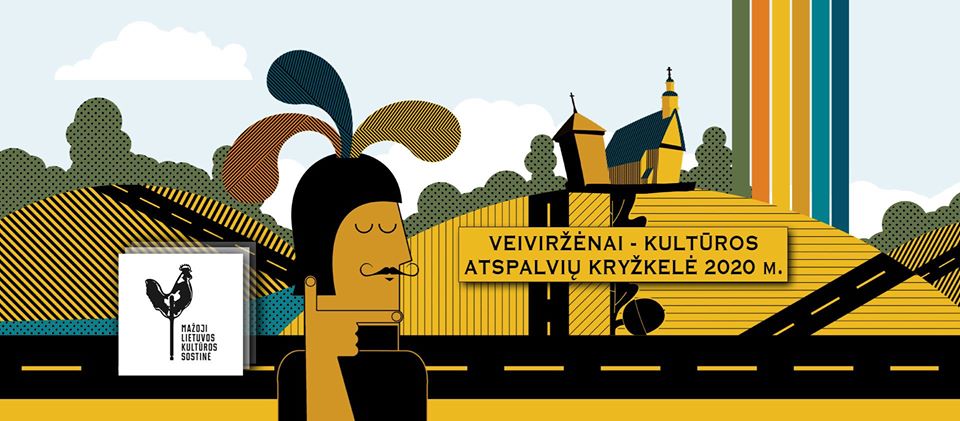 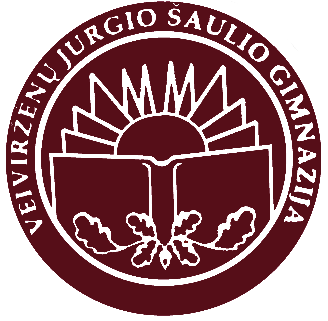    				 PATVIRTINTA   				 Veiviržėnų Jurgio Šaulio       				 gimnazijos direktoriaus     			                          				2019 m. sausio ...... d. įsakymu Nr ....Klaipėdos r. Veiviržėnų Jurgio Šaulio gimnazijos šventinės savaitės „Septyni žingsniai“ skirtos Vasario 16-osios paminėjimui planasSAVAITĖS DIENANumatomos veiklosVietaAtsakingi asmenysReikalingos priemonėsVeiklų viešinimas Pastabos, pasiūlymaiPirmadienis10d.Paroda 1949 m. vasario 16 d.deklaracija  ir Lietuvos ypatingojo archyvo pamokos 9-12 klasių gimnazijos mokiniams.  Gimnazijos foje, aktų salėK. PugačiauskasA. MereckisKompiuteris, projektorius, salės paruošimasKūrybinių iniciatyvų savaitė ,,TRYS SPALVOS LIETUVOS- ŠIRDELĖJ MANO, TĖČIO IR MAMOS“.Numatomos veiklos pritaikomos pagal amžiaus grupes: pokalbiai, teminės literatūros skaitymas, edukacinių filmų, skirtų Lietuvos pažinimui, peržiūra ir aptarimas, kūrybinių darbelių darymas, lietuvių liaudies dainos, žaidimai ir pasakos bei kitos veiklos, skatinančios patriotiškumą, puoselėjančios lietuvybę.Baigiamasis kūrybinių iniciatyvų savaitės renginys-akcija ,,Pražydo Laisvės medis“: geltonai, žaliai ir raudonai pražysta 2 medžiai grupių kiemeliuose Veiviržėnuose (priešmokyklinės grupės ,,Bitės“ ir bendras medis ikimokyklinio ugdymo grupių ,,Boružiukai“, ,,Pelėdžiukai“, ,,Peliukai“ prie gimnazijos pastato).Ikimokyklinio ir priešmokyklinio ugdymo grupių erdvės, skirtos parodėlėms organizuoti; grupių patalpos ir darželio salė (pagal poreikį); kiemo erdvės ir kitos vietos, skirtos atsižvelgiant į veiklos pobūdį.Ikimokyklinio ir priešmokyklinio ugdymo grupių mokytojaiTeminė literatūra, kompiuteris, įvairios priemonės, skirtos vaikų darbelių gaminimui (popierius, klijai, žirklės, gamtinės medžiagos, tradicinės ir netradicinės buities medžiagos) bei mokytojų pasirinktos priemonės pagal savaitės dienos numatytas veiklas.Grupėse: darbelių parodėlės; internetinėse mokytojų ir tėvų bendravimo grupėse: dienos veiklų foto su trumpais aprašymais pateikimas; gimnazijos internetiniame puslapyje: veiklas viešina ikimokyklinio ugdymo skyriaus grupių mokytojai individualiai bei savaitės veiklų aptarimo straipsnis (atsakinga Vaida Girskienė)Senųjų amatų pristatymas „Medžioraižinių atspaudai – Lietuvos gimtadieniui“. 7 klasės mokiniai susipažins su senąja medžio raižinių technika, dirbdami porose sukurs kompozicijas. 5 pamokaGimnazijos muziejujeV. KaraliūnienėKompiuterinis stalas, popierius, pieštukaiSukurtų kompozicijų, skirtų Veiviržėnų mažosios architektūros objektams, paroda muziejuje Viktorina „Pažįstu Lietuvą“ 5 pamoka, 3 klasė. Gimnazijos skaityklaL. LaucevičienėKompiuteris, projektorius6 pamoka. Istorijos ir informacinių technologijų projektinio darbo pristatymas. Iš ciklo: „Kuriu ir pasakoju Tau Lietuvos istoriją“.  1 projektas „Lietuvos krepšinio istorija“.Projektą pristatys 6 kl. mokinė Evita Dėringytė.2 projektas „M. Čiurlionio biografija ir kūrybinis kelias“. Projektą pristatys 6 kl. mokinė Viltė StankutėSkaityklaR. StankaitienėA. MereckisAntradienis11 d.Kūrybinės dirbtuvės: mokyklos erdvių puošimas;stalo žaidimų kūrimas. 5-10 klasių (mokiniai);5-IIIg kl. projektas „Tautinė juosta“;Suvenyrų gamyba.Gimnazijos foje, gimnazijos 2-3 aukšto erdvės I. RuškėD. StulpinasA. GiržadienėS. LeonauskienėDekoracijos erdvinėsPaveikslas, triptikaMokinių ir mokytojos kurtos dekoracijosMatučio eilėraščio ,,Aš tavo gimtinė“iliustravimas vaikų piešiniais ir darbeliais. Lietuvos pristatymas poetų eilėmis.Aktų salėje 10 val., visi pradinukai.Pradinukų korpusas;aktų salėV. StonkuvienėI. RaudonienėN. StonkuvienėL. ToleikienėSpalvotas popierius ir trijų spalvų (raudona, geltona, žalia) tinklinė medžiaga stendams, kolonėlės, mikrofonas.Pradinukų korpuso stendai;pristatymas aktų salėjeAnglų kalbos pradinių klasių projektas„Happy birthday Lithuania“1 pam. – 4 klasė2 pam. – 2 klasė3 pam. – 3 klasėGimnazijos skaitykla, pradinukų korpusas J. RudienėA. DaraUžsienio kalbų projekto „Mano gimtasis kraštas“ pristatymas 5-7  kl. mokiniams. (per 6-ą pamoką)Aktų salėA.VanagienėZ. BernotienėL. StulpinienėI. ŽemgulienKompiuteris, projektorius, salės paruošimasInteg. istorijos – matematikos pamoka muziejuje. „Veiviržėnai ir skaičiai“. 3 pamoka, 6 klasė.Gimnazijos muziejusS.Rimševičienė A.MereckisKompiuteris,projektoriusTrečiadienis12 d.Stalo žaidimų kūrimas. 5-10 klasių (mokiniai).Gimnazijos erdvėsD. StulpinasDažai, fanera, pjovimo, šlifavimo priemonėsEdukacinių erdvių kūrimas gimnazijos 2 ir 3 aukšto erdvėse. A. GiržadienėDažai, teptukai, projektoriusKūrybinių tekstų (apie patriotizmą, kalbą) skaitymas pertraukų metu. Pavaduotojų kabinetasM. BarakauskaitėI. JuciuvienėMikrofonasStraipsnis į mokyklos tinklapį  „Švęskime Lietuvos gimtadienį kartu“. Šio renginio metu planuojama su „Pelėdžiukų“ ir „Peliukų“ grupių vaikais pinti trispalves apyrankes, verti karoliukus. Tuo tarpu su mažaisiais „Boružiukais“ – pirštukais spalvinti vėliavėles. Į pagalbą planuojama pasitelkti Ig kl. ir 8 kl. mokinius, kuriems priskirta švietimo pagalba (A. Stankus, M. Raudys, L. Raudys, M. Šiaulys, I. Dulkys, A. Rimkus). Darželio vaikų tėvelių bus prašoma tą dieną papuošti vaikus lietuviška atributika. Taip pat kiekviena grupė turės pasirūpinti raudonos, žalios ir geltonos spalvos balionais. Šventė bus užbaigta bendra nuotrauka ir daina „Brangiausios spalvos“. Ir kaip gimtadienis be torto? Kiekviena grupė už dalyvavimą gaus vaisių tortus.  DarželisR. BagdonavičienėL. RėbždienėM. StončiuvienėA. ŽukauskienėKompiuteri, kolonėlėGimnazijos tinklalapis, Klaipėdos r. švietimo skyriaus tinklalapis, laikraštis Banga.Pėžaičių pradinių ir ikimokykliniųklasių piešiniai tema ,,Mano gimtinė – Lietuva“ ir jų eksponavimasPėžaičių pradinio ugdymo skyriusR.Girdvainytė D.NausėdienėI.MerliūnienėA.JefišovaV.MerliūnienėS. LeonauskienėKetvirtadienis13d.Konferencija „7 žingsniai laisvės link“ Pranešėjos: Justina Dirgėlaitė, Monika Šaulytė K. PugačiauskasI. JuciuvienėA. MereckisJ. JokšienėGimnazijos puslapis, Facebook, Banga. Akcija „Gražūs žodžiai“ gimnazijos priešmokyklinukams ir pradinukamsGimnazijos fojė (ar laisvalaikio erdvė)I.LinkuvienėM.StončiuvienėJuostos pynimas iš popieriaus Pėžaičių pradinio ugdymo skyriusR.GirdvainytėD.NausėdienėI.MerliūnienėA.JefišovaV.Merliūnienė S. Leonauskienė„A. Smetona ir matematika“  2 pamoka, II A ir II B klasės. SkaityklaA.DobradziejūtėPenktadienis14 d.Šventinis žygis į Veiviržėnų piliakalnį. Žygis vyksta 6 – 7-tą pamoką. Dalyvaujančios klasės atsineša Lietuvos trispalvę (galima turėti mažas trispalves vėliavėles).E. NorvilasI. RimkuvienėĮ žygį kviečiami visusVeiviržėno upės pakrantės valymas (I kl. mokiniai). Veiviržo slėnis VeiviržėnuoseD. VepštienėŠventinis minėjimas-koncertas Pėžaičių pradinio ugdymo skyriusR.GirdvainytėD.NausėdienėI.MerliūnienėA.JefišovaV.MerliūnienėS. LeonauskienėGimnazijos puslapis, Facebook.Žymiausi chemikai ir jų darbai atkurtoje Lietuvoje (7 pamoka).Chemijos kab.A.Bružienė